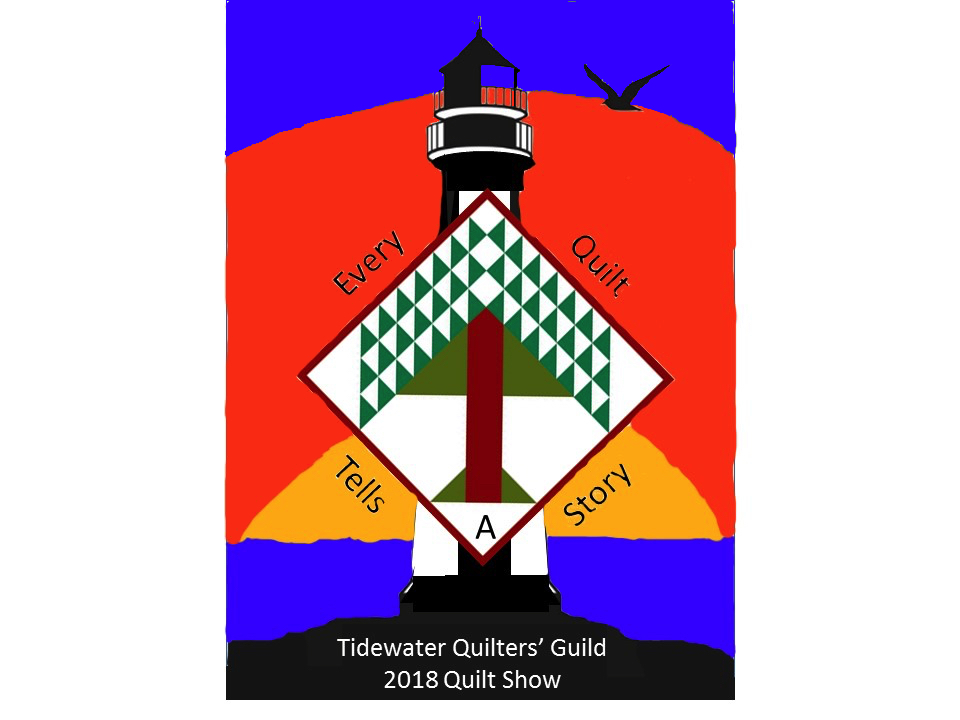     Tidewater Quilters’ Guild 2018 Quilt ShowSara Madson’s Dazzling Diamonds WorkshopCost:  $50 (includes multiple day entry to the Quilt Show)All checks will be cashed when a seat in the class is assigned.Class kit $35.00 including all materials necessary  is required and will be available from the teacher on the day.Send Checks Payable to TQG, Inc. to:Debby Coleman, 1520 Stephens Rd, Virginia Beach, VA 23454      For more info, contact Debby at (757) 434-5117 or carlndebbycoleman@gmail.com---------------------------------------------------------------------------------------------------------------------Dazzling Diamonds Workshop Workshop RegistrationName : ____________________________________________	E-mail : ___________________________________________	Tel : __________________Address : ___________________________________________________________________